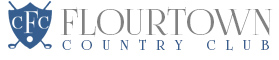 2022 GOLF & POOL FAMILY COMBOMEMBERSHIP APPLICATIONResidents & Non Residents                      $2,400.Golf Membership is from January 1, 2022 to December 31, 2022Primary Name : _____________________________________D.O.B.___________Address : __________________________________________________________City : _________________________ State : ____________ Zip : ______________Cell # : _______________________ Email : _______________________________Spouse (If joining) : _________________________________D.O.B.____________Children (16 & under) : ______________________________D.O.B. ___________                                       : ______________________________ D.O.B. ___________                                       : ______________________________ D.O.B. ___________                                      : ______________________________  D.O.B. ___________Golf Practice Range Fee ($35. PP) $______________________USGA Golf Handicap ($50. PP)      $ ______________________Yearly Cart Fee ($750. PP)             $ ______________________                                  Total Due : $ ________________________Please make checks payable to : Flourtown Country Club  150 McCloskey Rd. Flourtown, Pa 19031